Little Heath Sixth Form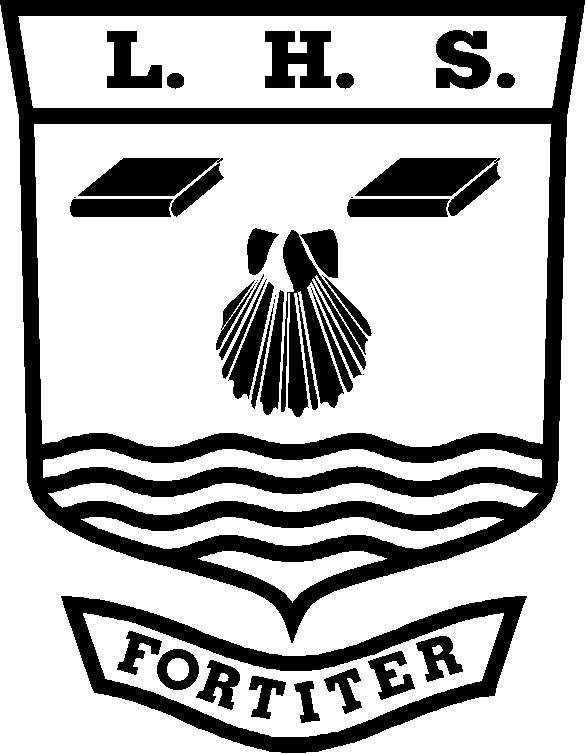 Media Studies Personal Learning ChecklistStudent Name:   ……………………….…………………………………..………KEY:  Red = with difficulty     Amber = not sure    Green = yesGrade tracking:Note: You should discuss this checklist regularly with your subject teacher/mentorUnit Name:AS Foundation Portfolio in MediaUnit Code:G321Minimum Target Grade:Aspirational Target Grade:GCSE Re-Cap (Skills and Knowledge)RedAmberGreenAnalysis of non fiction texts for purposeEvaluative writingLanguage analysis for an intended audienceSkills  RedAmberGreenTo address this before the exam I will:-Learn how to use PhotoshopLearn how to use In designPhotography: Understanding lightingPhotography: Understanding framingOrganisation and time managementLearn how to use a variety of ICT to present your workAnalysis of music magazinesEvaluation of choices made and outcomesKnowledge/SpecificationKnow key terminology: Layout of a magazineUnderstand the conventions of layout and page designUnderstand how to use language and register to target a specific genre/ audienceKnow the mark scheme- how are marks allocated?Knowledge/Specification (continued)RedAmberGreenTo address this before the exam I will:-Know different ICT  (websites) in which to present work.REVISIONUse the information on this checklist to make revision cards and notesGradeDateGradeDateGradeDateGradeDateGradeDateGradeDate